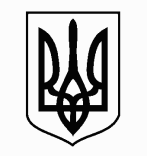 ЗАПОРІЗЬКА МІСЬКА РАДАДЕПАРТАМЕНТ ОСВІТИ І НАУКИТЕРИТОРІАЛЬНИЙ ВІДДІЛ ОСВІТИ ДНІПРОВСЬКОГО РАЙОНУЗАПОРІЗЬКА ПОЧАТКОВА ШКОЛА «ЕВРИКА» вул. Дудикіна, 20-а,  м.Зaпopiжжя, 69065, тел.: (061)224-77-79; факс(061)224-77-54,E-mail: uvkevrika@ukr.net, Код ЄДРПОУ 34156063НАКАЗ03.08.2023                                                                                                                №_____40_____Про організацію підготовки та проведення серпневої педагогічної радиВідповідно до плану роботи, з метою якісної підготовки до 2023-2024  навчального року, здійснення всебічного аналізу підсумків розвитку освіти у ЗПШ, визначення завдань, спрямованих на реалізацію додаткових заходів щодо підвищення якості освіти,  пріоритетних напрямків  та завдань   у 2023-2024 навчальному році та  організованого проведення педагогічної радиНАКАЗУЮ: 1. Провести  30 серпня 2023 року педагогічну раду з порядком денним:     Основні напрямки роботи педагогічного колективу ЗПШ «Еврика» у новому навчальному році.Обрання секретаря педагогічної ради .Аналіз освітнього процесу за 2022-2023 н.р. та визначення завдань на наступний рік. Затвердження плану роботи школи на 2023-2024 н.р.  Затвердженння освітньої програми  закладу на 2023-2024 н.р.Про вивчення стану викладання навчальних предметів у 2023-2024 н.р.Затвердження порядку організації освітнього процесу у школі, режиму роботи школи  на 2023-2024 н.р. та структури 2023-2024 н.р. Комплектування мережі 1-4 класів , дошкільних груп.Педагогічне навантаження педагогів на 2023-2024 н.р.Вимоги щодо ведення шкільної документації.Затвердження керівників творчих груп, складу методичної ради школи.Про використання під час організації освітнього процесу навчальних планів, навчальних програм, підручників та навчально-методичних посібників, що мають відповідний гриф Міністерства освіти і науки України, позитивне рішення Колегії Міністерства освіти і науки України. Атестація та проходження курсів підвищення кваліфікації. Організація роботи з охорони праці та безпеки життєдіяльності учасників освітнього  процесу.Проведення   навчальних екскурсій в 2023-2024 н.р. (без оцінювання).   Про оцінювання результатів навчання учнів третіх і четвертих класів НУШ.Про затвердження плану заходів протидії булінгу в школі.                                                                 15. Про формування інформаційно-комунікаційної компетентності та             мобільності педагогічних працівників школи.     16. Про затвердження сертифікатів педагогічних працівників ЗПШ «Еврика».     17. Про результати самооцінювання від ДСЯО в 2022-2023 н.р.2. Затвердити склад робочої  групи для підготовки до засідання педагогічної ради:       Зуб Лариса Вікторівна  - директор школи;      Пархоменко  Ольга Юріївна – вихователь - методист     Лисенко Юлія Григорівна – заступник директора з НВР   ;          Євграфова Тамара Володимирівна – фахівець з ОП                                                                                                                                                                                                      3. Призначити відповідальними   за підготовку до засідання педагогічної       ради  Пархоменко О. Ю., Лисенко Ю.Г. 4.  Відповідальним за підготовку до проведення педагогічної ради:   4.1.	До 27.08.2023  р. скласти план підготовки і проведення педагогічної         ради.   4.2.	До 27.08. 2023 р. підготувати проекти наказів, доповідей та рішень педагогічної  ради.  5.	Наказ довести до відома всіх педагогічних працівників.  6.	Контроль за виконанням наказу залишаю за собою.Директор школи                                                                  Лариса ЗУБЗ наказом ознайомлені:                                  Пархоменко О. Ю.                                                                           Лисенко Ю.Г.  «_____»_______ 2023 р.